Общеобразовательная  автономная   некоммерческая  организация«Гимназия имени Петра Первого»РАБОЧАЯ ПРОГРАММАучителя начальных классовКытмановой Натальи Григорьевныпо учебному предмету «Литературное чтение»для 3 класса4 часа в неделю2022-2023 учебный годПОЯСНИТЕЛЬНАЯ ЗАПИСКА   Рабочая программа  разработана в соответствии со следующими документами:Федеральный закон от 29 декабря 2012 года № 273 «Об образовании в Российской Федерации»;Постановление Главного государственного санитарного врача России от 24.11.2015 № 81 О внесении изменений № 3 в СанПиН 2.4.2.2821-10 "Санитарно-эпидемиологические требования к условиям и организации обучения, содержания в общеобразовательных организациях";Постановление Главного государственного санитарного врача Российской Федерации от 28.09.2020 «Об утверждении санитарных правил СП 2.4.3648-20 «Санитарно-эпидемиологические требования к организации воспитания и обучения, отдыха и оздоровления детей и молодежи»;Реестр примерных основных общеобразовательных программ Министерства Просвещения Российской Федерации;Приказ Минпросвещения России от 20.05.2020 № 254 "Об утверждении федерального перечня учебников, допущенных к использованию при реализации имеющих государственную аккредитацию образовательных программ начального общего, основного общего, среднего общего образования организациями, осуществляющими образовательную деятельность";Приказ Минпросвещения России от 23 декабря 2020 года №766 «О внесении изменений в федеральный перечень учебников, допущенных к использованию при реализации имеющих государственную аккредитацию образовательных программ начального общего, основного общего, среднего общего образования организациями, осуществляющими образовательную деятельность, утвержденный приказом Министерства просвещения Российской Федерации от 20 мая 2020 г. № 254»;Рабочая программа учебного предмета «Литературное чтение» составлена на основе Программы «Начальная школа XXI  века»Устав ОАНО «Гимназия имени Петра Первого»;Основная образовательная программа начального общего образования ОАНО «Гимназия имени Петра Первого».Ефросинина Л.А., Оморокова М.И. «Литературное чтение». 1-4 кл. Программа. (Представлена в сборнике программ к комплекту учебников «Начальная школа XXI века»). Рабочая программа отражает: особенность учащихся 3 класса: состояние здоровья учащихся, уровень их способностей, характер учебной мотивации, качество учебных достижений (программный материал за 3 класс детьми усвоен полностью), образовательные потребности, возможности педагога; определяет наиболее оптимальные и эффективные для данного класса содержание, формы, методы и приемы организации образовательного процесса с целью получения результата, соответствующего требованиям стандарта.позволяет расширить читательское пространство и обогатить читательский опыт учащихся, формировать полноценное читательское восприятие и читательскую компетентность.ОБЩАЯ ХАРАКТЕРИСТИКА УЧЕБНОГО ПРЕДМЕТАКурс литературного чтения является одним из основных предметов в системе начального общего образования, формирующим основы интеллектуального, эмоционального, духовно-нравственного развития младших школьников, их способностей овладевать русским языком, родной речью и умением пользоваться литературной речью. Успешность обучения младших школьников литературному чтению, а также формирование личностных, предметных и метапредметных умений в курсе литературного чтения обеспечивают возможность изучения других предметов в начальной школе и успешность обучения в основной школе. Изучение курса литературного чтения направлено на достижение следующих целей:Овладение осознанным, правильным, беглым и выразительным чтением как базовым навыком; формирование читательского кругозора и приобретение самостоятельной читательской деятельности; совершенствование всех видов речевой деятельности; приобретения умения работать с различными видами информации.Развитие художественно- творческих и познавательных способностей, эмоциональной отзывчивости при чтении художественных произведений; формирование эстетического отношения к искусству слова; овладение первоначальными навыками работы с учебными и научно-познавательными текстами;Воспитание интереса к чтению и книге; обогащение нравственного опыта, формирование представлений о добре и зле; развитие нравственных чувств уважения к культуре народов многонациональной России и других стран;Приоритетной целью обучения литературному чтению является формирование читательской компетентности, осознание себя как грамотного читателя, способного к творческой деятельности. Читательская компетентность определяется владением техникой чтения, приёмами понимания прочитанного и прослушанного произведения, знанием книг и умением их самостоятельно выбирать, сформированностью духовной потребности в книге как средстве познания мира и самопознанияВ 3 классе начинается собственно литературное чтение школьника в полном объеме: умение читать вслух и молча, воспринимать содержание произведения на слух и читая самостоятельно, слушать и слышать текст произведения, отвечать на вопросы и задавать вопросы, работать с текстом произведения. Данный курс литературного чтения построен с учетом следующих концептуальных положений: изучение должно обеспечивать развитие личности ребенка, формирование его интеллекта и основных видов речевой деятельности (слушания, говорения, чтения и письма); в результате обучения развивается читательская деятельность школьников, а также формируются компоненты учебной деятельности и универсальных умений; содержание курса «Литературное чтение» обеспечивает дифференцированное обучение и учет индивидуальных возможностей каждого ребенка. Характерной чертой данной программы является «нерасчлененность» и «переплетённость» обучения работе с произведением и книгой. При изучении произведений постоянно идет обучение работе с учебной, художественной и справочной детской книгой, развивается интерес к самостоятельному чтению. В программе не выделяются отдельно уроки обучения чтению и работе с книгой, а есть уроки литературного чтения, на которых комплексно решаются все задачи литературного образования младших школьников: формируются читательские умения, решаются задачи эмоционального и литературного развития, а также нравственно-этического воспитания. Специфические особенности курса литературного чтения в начальной школе: -сочетание работы над собственно чтением: техническими навыками и читательскими умениям; -работа с текстом как речеведческой единицей, а с литературным произведением как с искусством слова, учитывая специфику его структуры и жанровые особенности; -одновременная работа над языком произведения и речью детей; -сочетание работы над произведением и детской книгой как особым объектом изучения; -различение художественных и научно-познавательных произведений; -формирование литературоведческих представлений, обеспечивающих полноценное восприятие произведения; -освоение литературных произведений в сочетании с творческой деятельностью учащихся, развитием их эмоциональной сферы, обогащением духовного мира ученика.ЦЕЛИ ИЗУЧЕНИЯ УЧЕБНОГО ПРЕДМЕТА "ЛИТЕРАТУРНОЕ ЧТЕНИЕ"Основная цель курса литературного чтения - помочь ребенку стать читателем: ввести его в мир литературы, помочь овладеть читательскими умениями, подвести к осознанию богатого мира отечественной и зарубежной детской литературы, обогатить читательский опыт. Развитие читателя предполагает овладение основными видами речевой деятельности: слушание, чтение, говорение (устная литературная речь) и письмо (письменная литературная речь). Каждый ученик должен научиться воспринимать текст произведения, слушать и слышать художественное слово, читать вслух и молча, понимать читаемое не только на уровне фактов, но и смысла (иметь свои суждения, выражать эмоциональное отношение); воссоздавать в своем воображении прочитанное (представлять мысленно героев, события) и уметь рассказывать текст произведения в разных вариантах — подробно, выборочно, сжато, творчески с изменением ситуации. Эти компоненты необходимы для формирования правильной читательской деятельности. Чтобы ребенок стал полноценным читателем, важно создать условия для формирования читательской деятельности. Задачи курса «Литературное чтение»: обеспечивать полноценное восприятие литературного произведения, понимание учащимся произведения; научить учащихся понимать точку зрения писателя, формировать и выражать точку зрения читателя; постоянно работать над овладением каждым учеником умениями читать вслух, молча, выразительно, а также основными видами чтения (ознакомительным, изучающим, поисковым и просмотровым); включать учащихся в эмоционально-творческую деятельность в процессе чтения, учить работать в парах и группах; формировать литературоведческие представления и понятия в процессе изучения литературного произведения; расширять и обогащать от класса к классу круг чтения учащихся, создавать «литературное пространство», соответствующее возрастным особенностям и уровню подготовки учащихся и обеспечивающее условия для формирования универсальных учебных действий (личностных, метапредметных и предметных). Читательское пространство обеспечивается тремя пластами доступной литературы: произведения для изучения на уроке (в учебнике), произведения для дополнительного чтения (в учебной хрестоматии), произведения и книги для самостоятельного чтения в рубрике «Книжная полка» в конце каждого изучаемого раздела или нескольких разделов.                          МЕСТО ПРЕДМЕТА В УЧЕБНОМ ПЛАНЕНа изучение литературного чтения в 3 классе отводится 4 часа еженедельно. Курс рассчитан на 136 часов (34 учебных недели). Ценностные ориентиры содержанияКурс литературного чтения в начальной школе закладывает фундамент всего последующего образования, в котором чтение является важным элементом всех учебных действий, оно лежит в основе всех читательских умений, носит универсальный метапредметный характер. На уроках учащиеся знакомятся с художественными произведениями, нравственный потенциал которых очень высок. Таким образом, в процессе полноценного восприятия художественного произведения формируется духовно- нравственное воспитание и развитие учащихся.Литературное чтение как вид искусства знакомит учащихся с нравственными ценностями своего народа и человечества и способствует формированию личностных качеств, соответствующих национальным и общечеловеческим ценностям.На уроках литературного чтения продолжается развитие техники чтения, особенно осмысленности. Читая и анализируя, ребёнок задумывается над вечными ценностями (базовыми ценностями): добром, справедливостью, правдой…Огромную роль играет эмоциональное восприятие произведения, которое формирует эмоциональную грамотность. Система духовно- нравственного воспитания и развития, реализуемая в рамках урока литературного чтения, формирует личностные качества человека, характеризующие его отношение к другим людям, к Родине.                 ПЛАНИРУЕМЫЕ ОБРАЗОВАТЕЛЬНЫЕ РЕЗУЛЬТАТЫ Данная программа обеспечивает формирование универсальных учебных действий: личностных, метапредметных, предметных. Личностные универсальные учебные действия обеспечивают ценностно-смысловую ориентацию учащихся (умение соотносить поступки и события с принятыми этическими принципами, знания моральных норм и умение выделить нравственный аспект поведения) и ориентацию в социальных и межличностных отношениях. В курсе литературного чтения формируются следующие личностные универсальные учебные действия: понимание роли чтения для решения познавательных и коммуникативных задач; познание героического прошлого своей страны и народа на образцах доступных литературных произведений; духовно-нравственное воспитание, формирование эстетических и морально-этических ценностей на примерах поступков героев литературных произведений; овладение морально-этическими нормами поведения через выявление морального содержания и нравственного значения поступков героев произведений; формирование морально-ценностной позиции у младших школьников путем целенаправленной работы с произведением (выделять суть нравственных поступков героев произведений;самоопределение и самопознание себя через сравнение с героями литературных произведений; использование умения читать для удовлетворения личного интереса. Метапредметные универсальные учебные действия (регулятивные, познавательные, коммуникативные).   Регулятивные универсальные учебные действия обеспечивают организацию учебной деятельности и самостоятельной работы с произведениями и книгами: понимание и постановка учебной задачи; составление плана и последовательности действий; самоконтроль и самооценка, сравнение результата своей работы с образцом и выделение неточностей и ошибок; коррекция — внесение исправлений, дополнений и изменений по результатам оценки своей деятельности; овладение алгоритмом учебных действий формирования умения читать вслух и молча, читать выразительно, работать с произведением и книгой. В курсе данной программы разработаны памятки (алгоритмы действий), которые усложняются от класса к классу с учетом требований программы и служат основой для формирования регулятивных универсальных учебных действий. Познавательные универсальные учебные действия: формирование познавательной учебной задачи; выбор продуктивных способов действий для выполнения учебной задачи; выбор вида чтения (ознакомительное или первичное, изучающее, поисковое, просмотровое, выразительное) в зависимости от поставленной цели; восприятие прослушанного или прочитанного произведения; поиск и выделение нужной информацию о героях и их поступках, о произведении или книге; умение работать с текстами произведений разных жанров: определять тему и жанр, понимать главную мысль произведения, делить текст на смысловые части и составлять план, понимать состояние героев произведений и выражать свое отношение к их поступкам, объяснять свое эмоциональное состояние в процессе слушания или чтения произведения, отвечать на вопросы по содержанию; способность понимать позицию автора произведения и выражать свою точку зрения о произведении, героях и их поступках; интерпретация текста (умение сравнивать произведения, героев положительных и отрицательных, рассказывать от лица одного из героев произведения или от лица читателя, делать выводы и подтверждать их словами из текста произведения); рефлексия на содержание и форму произведения (формулировать свою точку зрения о героях, произведении или книге, подтверждая ее фактами из произведения или других источников информации, что служит развитию умственных способностей, нравственному и эстетическому воспитанию учащихся); выполнение практико-ориентированных заданий: нахождение информации в тексте изучаемого произведения, интерпретация текста, рефлексия и оценка. Для формирования познавательных умений в данном курсе в процессе обучения используются знаково-символическое моделирование и логические познавательные действия. Знаково-символические познавательные действия: моделирование на уроках литературного чтения помогает формированию литературной грамотности, используется для развития основных видов речевой деятельности;заместители, с помощью которых ученик перекодирует текст произведения, помогают глубже понять произведение, сжато представить информацию о произведении;составление моделей, использование готовых моделей, дополнение и сравнение моделей обложек помогают усваивать литературоведческие понятия; составление модельного плана, работа с блок-схемами, схемами, таблицами — все это эффективные приемы обучения пониманию содержания произведения, сложному процессу, основанному на личном и субъективном восприятии каждого ученика-читателя.   Логические универсальные действия: анализ произведения или книги до чтения (выделение фамилии автора, заголовка, подзаголовка; прогнозирование содержания произведения, определение темы и жанра); установление причинно-следственных связей в тексте произведения при составлении плана; формирование умения синтезировать при составлении плана рассказа о произведении, героях и их поступках; сравнение произведений по жанру, теме, авторской принадлежности; аргументация высказываний и суждений о произведении с опорой на текст. Постановка и решение учебных задач творческого и поискового характера под руководством учителя: понимание и формирование учебной задачи; выбор способов и форм решения учебной задачи: выполнение проектов индивидуально, в парах и группах; презентации творческих работ и проектов; подготовка и проведение конкурсов, библиотечных уроков, литературных уроков в музеях и т. д.   Коммуникативные универсальные учебные действия в курсе литературного чтения обеспечивают развитие основных видов речевой деятельности (слушания, чтения, говорения и письменной речи).Коммуникативные универсальные действия: слушать и слышать художественное слово, речь учителя и одноклассников (воспринимать произведение, отвечать на вопросы по содержанию произведения); умение находить в тексте произведения диалоги героев, читать их по ролям, передавая особенности образов героев; овладевать монологической речью (находить в тексте монологи героев и читать их, составлять высказывания о героях и их поступках, о произведениях и книгах); умение отвечать на вопросы: по содержанию произведения, выявляющие характер отношений между героями произведений, побуждающие читателя дать оценку событиям и поступкам героев, требующие обучающегося постановить себя на место героя произведения, выявляющие эмоциональное отношения ученика к событиям и героям произведений; умение слушать ответы одноклассников на вопросы по изучаемому произведению; дополнять и уточнять их ответы, подтверждая информацией из текста произведения; умение задавать одноклассникам вопросы разных видов по изучаемому произведению; умение вести диалог или дискуссию о героях и их поступках, проявляя уважение к другому мнению; умение полно и аргументировано с троить свои высказывания, полно и точно выражать свои мысли. Предметные универсальные умения Содержание данного курса литературного чтения обеспечивает формирование предметных универсальных умений и решение следующих задач литературного развития младших школьников: овладение навыками чтения, умением воспринимать и понимать прослушанное или прочитанное произведение; воспитание интереса к чтению как средству получения информации и удовлетворения личных познавательных и эстетических запросов, а также интереса к книге (учебной, художественной, справочной); овладение устной и письменной коммуникативной культурой: работа с произведениями разных жанров; ведение диалога и построение монологического высказывания о героях и их поступках; поиск необходимой информации в учебниках, словарях, справочниках и энциклопедиях и ее использование; высказывание мнения о прочитанных или прослушанных произведениях и книгах; воспитание эстетического вкуса и умения воспринимать художественное произведение как искусство слова: выделять особенности художественных произведений, находить (на доступном уровне) средства выразительности и использовать их в речи; формирование эстетического вкуса и понимания младшими школьниками нравственно-этических ценностей при изучении художественных произведений. К концу обучения в 3 классе учащиеся должны уметь:читать сознательно и правильно текст целыми словами вслух и про себя;знать наизусть 6-7 стихотворений и 2-3 отрывка из прозы;выразительно читать подготовленное произведение с места или наизусть;определять смысл событий и поступков героев; выражать свое отношение;пересказывать текст произведения (подробно и кратко) по готовому плану;самостоятельно читать произведения и книги по изучаемым темам;пользоваться библиотечным фондом;отбирать книгу для самостоятельного чтения по теме, по авторской принадлежности;пользоваться справочной литературойВ результате изучения данного предмета в 3 классе учащиеся должны:знать:-название и основное содержание изученных литературных произведений; имена, отчества и фамилии авторов;-элементы книги (обложка, оглавление, титульный лист, иллюстрация, аннотация);- знать наизусть стихов, отрывков из прозаических произведений; (к концу обучения в 3 классе – не менее 8 стихотворений, 6 отрывков из прозы);называть, приводить примеры:-сказок народных и литературных;-стихов и рассказов из круга детского чтения;-произведений основных жанров детской художественной литературы (сказка, рассказ, стихотворение, пьеса, баллада, очерк, миф);различать, сравнивать:-произведения фольклора (загадка, пословица, песенка, скороговорка);-жанры детской художественной литературы (сказка, рассказ, стихотворение, басня);-сказки народные и литературные;-словари и справочники;-элементы книги (обложка, титульный лист, иллюстрация, оглавление);-виды пересказа (подробный, краткий, выборочный);уметь:-читать осознанно, правильно, целыми словами вслух и молча;-выразительно читать наизусть программные стихотворения и отрывки из прозы, специально подготовленные тексты;- уметь использовать выразительные средства чтения (темп, тон, логические ударения, паузы, мелодика речи;-определять тему и главную мысль произведения;-ставить вопросы к тексту, выполнять задания к тексту и отвечать на вопросы к тексту; делить текст на смысловые части и оставлять простой план;-пересказывать и рассказывать произведение по плану; составлять небольшое монологическое высказывание с опорой на авторский текст, оценивать события, героев произведения;-создавать небольшой устный текст на заданную тему;использовать приобретённые знания и умения в практической деятельности и повседневной жизни:-для самостоятельного чтения книг;-высказывания оценочных суждений о прочитанном произведении;-самостоятельного выбора и определения содержания книги по её элементам;-определять тему и жанр незнакомой книги;   Темп чтения вслух – не менее 80 слов в минуту, про себя – не менее 110 слов в минуту.                                                        СОДЕРЖАНИЕ УЧЕБНОГО ПРЕДМЕТАВиды речевой и читательской деятельностиАудирование (слушание)Восприятие на слух произведений фольклора и классической литературы. Формирование эмоциональной отзывчивости на содержание произведения или книги, умения высказывать своё отношение к произведению, уважительно относиться к мнению учителя и одноклассников.Восприятие художественных произведений как особого вида искусства и умение соотносить их с произведениями живописи и музыки, развитие потребности слушать художественное слово.Формирование уважения к общечеловеческим ценностям. Понятия: Родина, справедливость, отзывчивость, добро, зло, честность, дружба, ответственность.Слушание произведений на основе целенаправленного восприятия элементов формы и содержания литературного текста. Воспитание готовности к общению с собеседником, умения признавать чужую точку зрения и аргументировать свою. Умение слушать вопросы учителя по содержанию произведения, давать полные ответы, дополнять ответы одноклассников, формулировать вопросы по содержанию прослушанного произведения, рассуждать о героях произведения ЧтениеЧтение в соответствии с индивидуальными возможностями.Практическое овладение основными орфоэпическими нормами литературного языка. Уметь видеть в тексте произведения слова с трудными звукосочетаниями, с подвижным и неподвижным ударением, произносить их правильно, уметь проверять их звучание по словарю.   Осознание задачи чтения вслух: воспроизведение произведения в темпе, соответствующем содержанию и эмоциональной насыщенности произведения; передача позиции автора и своего отношения к описанным событиям, героям и их поступкам. Чтение незнакомого произведения в темпе, необходимом для понимания читаемого текста.Выразительное чтение подготовленного текста: определение задачи чтения, темпа, интонационного рисунка; определение выразительных средств, тренировочное чтение, самооценка чтения.Овладение алгоритмом учебных действий для выработки универсального умения читать выразительно    Чтение молча (про себя) при ознакомительном, изучающем, поисковом и просмотровом видах чтения.Чтение молча разножанровых произведений фольклора народов России и мира, произведений отечественных и зарубежных писателей-классиков.Ознакомительное (первичное) чтение молча произведений в учебнике и учебной хрестоматии, книг по изучаемому разделу.Использование умения читать молча для работы с текстами произведений; формирование умения пользоваться изучающим, поисковым и просмотровым видами чтения для решения учебных задач по любому предмету.Формирование умения читать молча как средства для поиска информации и обогащения читательского опыта.Осознанное чтение молча описаний картин природы в произведениях, повествований и рассуждений.Чтение молча книг по изучаемому разделу, детских газет и журналовЖанрово-тематическое разнообразие. Расширение знаний и умений в области жанровых особенностей сказки (народной и литературной), рассказов, басен (стихотворных и прозаических), былин и сказок, очерковых произведений. Сравнение художественных и научно-художественных произведений, авторских произведений, разнообразных по жанрам и темам: манера письма, особенности композиции текста, языка, характер изображения персонажей.Народные сказки: плавный ритм чтения, фантастические превращения, волшебные предметы, повторы слов («жили-были», «день-деньской»), постоянные эпитеты («добрый молодец», «красна девица»), устойчивые выражения («день и ночь - сутки прочь»), зачины и их варианты, присказки, особые концовки. Борьба добра и зла, отражение мечты народа.Былины: плавный, напевный ритм чтения, повторы, постоянные эпитеты («сыра земля», «богатырский конь» и т.д.), гиперболы (преувеличения), яркость описания героев, порядок действий (рассказов о былинном богатыре).Литературная сказка. Сходство с народной сказкой (сказочные герои, структурное сходство, превращения, победа добрых сил). Особенность авторского языка, образов, эмоциональных переживаний.Рассказы: художественные, научно-популярные. Особенности художественного рассказа: описание поступков героев, интересных случаев из их жизни, эмоционально-образное описание внешнего вида персонажей, возбуждающее воображение читателя. Отношение автора к своим героям. Манера письма автора.Стихотворное произведение: ритмический рисунок, строка, строфа, рифма и средства выразительности.Научно-художественные рассказы: рассказы о природе, описание образов природы в художественной форме, наличие в них познавательных, реальных знаний, их образного отражения.Научно-популярные рассказы и очерки. Особенности: отличие образа от понятия, термин; развитие логических связей, деловой язык, «язык фактов», главная мысль, вывод, умозаключение.Очерк - повествование о реальных событиях, о людях и их делах, происходящих в действительности. Знакомство с действительными событиями жизни страны, отношением человека к Родине, к людям, к природе.   Работа с разными видами текстовОпределение цели чтения текстов художественных и научно-познавательных произведений, знакомство с содержанием произведения, изучающее чтение текстов, поисковое чтение (выбор нужной информации, фактов, суждений), чтение произведений и книг по собственному желанию и выбору.Восприятие текстов произведений (при слушании, чтении вслух и молча), понимание содержания произведения (ответы на вопросы, подтверждение ответов словами из текста).Определение особенностей каждого произведения (авторская принадлежность, заголовок, жанр, тема, стихотворная или прозаическая форма) и специфики текстов (художественного, научно-популярного, справочного).Определение темы самостоятельно прочитанного произведения (о Родине, о животных, о детях, о природе, о приключениях), уточнение темы исходя из содержания произведения (о родной природе, об истории России, о дружбе детей, о защите и служении Родине, о гуманном отношении к животным, о добрососедских отношениях, о дружбе людей разных стран, о милосердии и справедливости и т. д.).Сравнение произведений одного жанра разных авторов, произведений одного автора, стихотворных и прозаических произведений одного автора.Понимание нравственного содержания произведения.Формирование духовно-нравственных ценностей: ценность жизни и смысл жизни; уважение к старшим и забота о младших, больных; достоинство человека, равноправие, чувство долга; представление о вере, свобода вероисповедания, толерантность; любовь к Родине и своему народу; уважение и доверие к людям; уважение к закону, государству. Умение соотносить поступки литературных героев с нравственно-этическими нормами; обогащение жизненного опыта примерами из художественных произведений и произведений фольклора.Использование изученных приёмов анализа текстов художественных произведений, деление текста на смысловые части, выделение ключевых эпизодов, установление причинно-следственных связей в развитии сюжета, составление планов (озаглавливание частей, составление вопросов к каждой части, знаково-символическое моделирование), определение идеи произведения.Алгоритм составления плана; самостоятельное составление алгоритма выполнения учебной задачи. Выделение структурных элементов текста (абзац, часть, глава, эпизод), использование знаний о структуре текста в работе с произведением; понимание соответствия заглавия содержанию произведения.Обсуждение произведения: умение отвечать на вопросы по содержанию произведения, подтверждать ответы словами из текста произведения. Формулирование вопросов, ответов, суждений о произведении и его героях.Овладение универсальным алгоритмом пересказа текста произведения кратко, подробно и выборочно (отдельных эпизодов).Работа с внутритекстовыми иллюстрациями: рассматривание иллюстрации, соотнесение её с текстом, выделение на рисунке деталей, дополняющих текст.Сравнение представления о героях писателя и художника; писателя, художника и читателя.Подбор и сравнение иллюстраций разных художников к одному и тому же произведению. Сравнение образов литературного произведения с произведениями изобразительного искусства и музыкиРабота с текстом художественного произведенияНаблюдение и выделение особенностей художественного произведения: образы героев, эмоциональное воздействие на читателя, средства выразительности (сравнения, эпитеты, метафоры), идейно-нравственное содержание произведения.Развитие восприятия художественного слова и особенностей авторского текста, адекватная эмоциональная реакция на содержание прослушанного или прочитанного произведения. Умение отличать контекстное значение слова от его прямого значения.Герои и их поступки: портреты героев, особенности поведения, детали костюма, отношения с другими персонажами произведения. Понятия: герой произведения, главный герой, второстепенные персонажи, положительные и отрицательные герои, портрет и речь героя.Составление плана рассказа о герое — выбор необходимых эпизодов, опорных слов и подготовка рассказа; формирование универсального алгоритма подготовки рассказа о герое художественного произведения. Сравнение героев произведения, отношения к ним автора, выражение своего отношения к ним. Краткий и подробный пересказ с опорой на алгоритм учебных действий: самостоятельное чтение молча произведения, определение главной мысли, деление текста на смысловые части, озаглавливание частей и составление плана, подготовка пересказа подробно авторского текста или кратко по ключевым предложениям. Выборочный пересказ отдельных эпизодов или фрагментов, раскрывающих образ героя.Практическое знакомство с сюжетом и его частями (завязка, развитие действия, кульминация, заключение) и выборочный пересказ отдельных частей.Определение отношения автора к героям и их поступкам, формулирование своего мнения о произведении и героях.Классификация художественных произведений по жанру, теме, авторской принадлежности.Сравнение художественных произведений со сходными сюжетами (басни Эзопа, И.А. Крылова, Л.Н. Толстого; сказки, рассказы); вычленение и сопоставление эпизодов из разных произведений по общности ситуаций, эмоциональной окраске, характеру поступков героевРабота с текстами научно-популярных произведенийПрактическое определение особенностей научно-популярных произведений: правдивое (фактологическое) описание предметов и явлений, событий.Умение работать с научно-популярным текстом: определение жанра, темы и авторской принадлежности; самостоятельное чтение молча, выделение точной информации, её усвоение и использование.Сравнение художественных и научно-популярных текстов разных жанров по теме и авторской принадлежности.Подробный пересказ научно-популярного текста.Краткий пересказ фактов, передача точной информации.Использование универсального умения работать с учебными и справочными текстами: чтение текста, выделение нужной информации. Чтение определений, выводов, справочных статей Библиографическая культура (работа с книгой)Знакомство с историей книгопечатания и первыми книгами на Руси; различение книг учебных, художественных, научно-популярных, справочных.Виды информации в книге: научная, справочная, художественная.Типы книг: книга-произведение, книга-сборник, собрание сочинений, справочная литература (словари, справочники, энциклопедии).Знакомство с правилами пользования библиотекой, использование рекомендательных библиографических списков и каталогов.Библиографические сведения о книге: элементы книги (обложка, титульный лист, оглавление, предисловие, послесловие, аннотация, иллюстрация), каталог, каталожная карточка. Периодика (наименования детских газет и журналов). Самостоятельный выбор и чтение произведений и книг, детской периодики, использование дополнительной информации, полученной при самостоятельном чтении, на уроках и внеурочных занятиях. Дополнительное чтение произведений по изучаемому разделу в хрестоматии и книгах, самостоятельно отобранных в библиотеке.  Проектная деятельность в группах и индивидуально: выбор темы, сбор информации, книг и материалов, обработка материалов и оформление книг-самоделок, рукописных книг, постеров, презентаций. Защита проектов: монолог-презентация, сообщение о книге, авторе или на заданную тему. Говорение (культура речевого общения)Восприятие художественного произведения как образца литературной речи.Воспроизведение содержания произведения с передачей особенностей авторской речи.Понятия: диалог, монолог, вопрос, реплика, обращение, слова вежливости       Нахождение в текстах произведений диалогов, полилогов и монологов героев, определение их особенностей. Моделирование диалогов и монологов с использованием рассуждения. Особенности диалогического общения: полно и правильно формулировать ответы на заданные вопросы, задавать вопросы по обсуждаемому произведению; уважительно относиться к собеседнику.  Чтение диалогической речи героев, выражающее понимание образов, отношение автора к героям; инсценирование диалогов.Конструирование монологов (3–5 предложений) о произведении или героях. Высказывание суждений об этичности того или иного поступка героя произведения.Сравнение диалогов и монологов героя произведения, выделение описаний и рассуждений в его речи.Письмо (культура письменной речи)Восприятие художественных произведений как образцов письменной речи.Знакомство с особенностями стихотворной и прозаической форм записи художественного текста.Поиск в текстах произведений описаний, повествований и рассуждений, а также средств художественной выразительности: эпитетов, сравнений, антонимов, синонимов.Выполнение письменных упражнений: поиск в тексте нужного абзаца и списывание его; поиск в тексте произведения эпитетов, сравнений, обращений, имён героев и запись их в тетрадь.Написание небольших по объёму творческих работ: письменный рассказ о герое, описание портрета героя, отзыв о произведении или книге.Круг чтения (основные разделы курса и их наполнение)Для чтения и обсуждения в классе. Произведения устного народного творчества русского народа и народов мира: сказки, загадки, потешки, поговорки, пословицы, былины, предания, легенды, сказы, мифы. Мифы Древней Греции и Рима. Ведущие идеи, объединяющие произведения фольклора разных народов, специфика художественной формы разных произведений словесного творчества. Отрывки из Библии.Стихотворные и прозаические произведения русских и зарубежных писателей-классиков XIX - начала XX века, детских писателей второй половины XX века, раскрывающие многообразие их творчества, жанров, особенности национального колорита и специфику произведения. Произведения о жизни детей разных народов и стран. Приключенческая детская книга. Научно-познавательная книга: о природе, путешествиях, истории, научных открытиях и др. Юмористическая и сатирическая книга. Очерки, воспоминания, письма.Справочная детская литература (детские энциклопедии, словари).Для самостоятельного чтения. Художественная книга (автобиографическая, из жизни детей-сверстников, о Родине и других странах, о труде и творчестве человека). Научно-познавательная книга: о растениях и животных, вещах и предметах, изобретениях и изобретателях, истории, психологии, археологии и др. Книги о путешествиях и приключениях.Литературоведческая пропедевтика (практическое освоение)Жанры фольклора: пословицы, песни, загадки, сказки, былины, легенды.Различение сказок о животных, бытовых и волшебных.Особенности построения народных сказок: зачины, повторы, присказки.Литературные (авторские) сказки. Фольклорные корни сказок (на примере сказок А.С. Пушкина, В.А. Жуковского, П.П. Ершова).Литературные сказки отечественных и зарубежных писателей   Жанры литературных произведений: рассказ, сказка, стихотворение, басня.Практическое выделение в художественных произведениях описаний, рассуждений, повествований, диалогов и монологов героев.Прозаические и стихотворные произведения, их особенности. Особенности стихотворных произведений: стихотворная строка (стих), рифма, строфа.Практическое знакомство с литературоведческими понятиями: произведение, художественное произведение, научно-популярное произведение, справочная статья, автор произведения, автор-рассказчик; сюжет, тема и жанр произведения; образ героя, герои положительные и отрицательные; точка зрения автора, точка зрения читателя; портрет героя, пейзаж, интерьер.Средства выразительности художественной речи: синонимы, антонимы, сравнения, эпитеты, метафоры, олицетворения, аллегории, гиперболы. Выделение под руководством учителя в произведениях средства выразительности, объяснять их значение для создания художественных образов, выражения чувств и описания картин.Ориентировка в литературоведческих понятиях:литература, фольклор, литературное произведение, литературное творчество;литературные жанры: сказка, былина, пословица, загадка, поговорка, сказ, легенда, миф, рассказ, повесть, стихотворение, баллада, пьеса-сказка, очерк, научно-популярное и научно-художественное произведения;тема, идея произведения; литературный герой, персонаж, портрет, авторская характеристика, сюжет, композиция; изобразительно-выразительные средства языка (эпитет, сравнение, олицетворение, гипербола);юмор и сатира как средства выражения авторского замысла; фантастическое и реальное.Творческая деятельность (на основе литературных произведений)Воспроизводить авторский текст, пересказывая кратко или подробно, сохраняя особенности жанра произведения и авторской речи.Рассказывание произведений с зачитыванием отдельных отрывков или эпизодов.Выразительное чтение произведения с рассказыванием содержания отдельных частей или чтением наизусть наиболее ярких отрывков или кульминационного момента.Подготовка рассказа о героях произведений и их поступках с обоснованием своей точки зрения.Творческие пересказы текста произведения от лица героя или автора, от своего имени (читателя).Инсценирование, чтение по ролям, моделирование «живых картин» к отдельным эпизодам произведения.Работать с изменённым планом текста и восстанавливать его в соответствии с содержанием произведения.Словесное рисование картин к художественным произведениям или отдельным эпизодам.Создание иллюстраций к отдельным эпизодам произведений, оформление самодельных книг, газет индивидуально или в группах, в том числе с использованием ИКТ.Выполнение творческих проектных работ по темам «История печатной книги», «Мир русских пословиц», «Русская народная песня», «Книги бывают разные», «Жить — Родине служить» и т. д.Инсценирование изученных произведений к праздникам, конкурсам. Определение фрагмента для инсценирования; выбор и репетиция ролей. Выбор невербальных выразительных средств (мимика, жесты, интонация).Создание небольших произведений по аналогии (загадки, песни, очерки, рассказы, стихотворения).Написание сочинений под руководством учителя, отзывов о произведениях и книгах.Чтение: работа с информациейИнформация о героях произведений, представленная в явном виде (в тексте).Составление краткой аннотации на произведение (автор, заглавие, жанр, тема, главная мысль) или книгу (название, тема, тип книги, советы).Сбор информации о книгах, героях произведений, писателях и оформление информации в виде таблиц и схем с использованием ИКТ.Использование информации из готовых таблиц для создания текстов-описаний или рассуждений о героях, предметах, явлениях из изучаемых произведений. Дополнение таблиц, схем информацией о героях, предметах, явлениях или животных из научно-популярных или справочных книг, составление списка авторов по заданному критерию (в том числе с использованием ИКТ)                          КАЛЕНДАРНО-ТЕМАТИЧЕСКОЕ ПЛАНИРОВАНИЕ                                  ПРОМЕЖУТОЧНАЯ АТТЕСТАЦИЯПромежуточная и итоговая аттестация по литературному чтению осуществляется согласно Уставу образовательного учреждения и Положению об аттестации обучающихся начальной школы.Для отслеживания уровня усвоения материала в процессе его изучения используются разные формы и средства контроля: устный опрос, письменная самостоятельная работа, литературный диктант, тест, кроссворд, проверочная работа.  Проверочные работы разработаны автором курса и опубликованы в пособии: Ефросинина Л.А. «Литературное чтение в начальной школе. Контрольные работы, тесты, литературные диктанты, тексты для проверки навыков чтения, диагностические задания». 1-4 кл. Методическое пособие. В 2 частях. – М.: «Вентана–Граф» 2018 г. Кроме этого, каждый триместр делаются замеры скорости чтения, результаты которых фиксируются в Листе достижений. В качестве итогового контроля используется итоговая разноуровневая контрольная работа и итоговая проверка навыка чтения.                                 УЧЕБНО-МЕТОДИЧЕСКОЕ ОБЕСПЕЧЕНИЕ                                            ОБРАЗОВАТЕЛЬНОГО ПРОЦЕССА                    Учебники и учебные пособия для учащихсяЕфросинина Л.А., Оморокова М.И. «Литературное чтение». 3 кл. Учебник. В 2 частях. Издательство «Вентана–Граф» 2021 г.Ефросинина Л.А. «Литературное чтение». 3 кл. Учебная хрестоматия. В 2 частях. Издательство «Вентана–Граф» 2021 г.Ефросинина Л.А. «Литературное чтение». 3 кл. Рабочие тетради № 1, 2. Издательство «Вентана–Граф» 2021г.Ефросинина Л.А. «Словарь-справочник «Книгочей» Ефросинина Л.А. «Контроль и оценка по литературному чтению 1-4 класс» в 2-х ч. Методические материалы для учителяЕфросинина Л.А. «Литературное чтение» 3 кл. Методическое пособие. Издательство «Вентана-Граф», Москва, 2021 гЕфросинина Л.А. «Литературное чтение в начальной школе. Контрольные работы, тесты, литературные диктанты, тексты для проверки навыков чтения, диагностические задания». 1-4 кл. Методическое пособие. В 2 частях. Издательство «Вентана–Граф» 2022гТехническое обеспечение образовательного процессаперсональный компьютер учителяинтерактивная доскамультимедийный проекторCD-плеер, диски и др. носители ЭОРсредства цифровой фото-аудио-видео фиксации  Для информационной компьютерной поддержки учебного процесса предполагается использование следующих информационно-методических ресурсов:Библиотечный фонд (книгопечатная продукция)CD: Уроки Кирилла и Мефодия. 4 класс. Литературное чтениеИллюстрированная детская энциклопедия «Кирилл и Мефодий» (http://nachalka.school-club.ru/about/news/295.html)Информационное образовательное пространство 4-го класса АНО ОСШ «Город Солнца» и его ресурсыЦифровые образовательные ресурсы по литературному чтению сайта «Открытый класс» (http://www.openclass.ru/)Цифровые образовательные ресурсы по литературному чтению сайта «ЭОР» (http://eorhelp.ru/node/337)Единая коллекция цифровых образовательных ресурсов (http://school-collection.edu.ru/catalog/)Аудио хрестоматияМатериалы интернет-сайтов: http://nachalka.seminfo.ru/http://www.proshkolu.ru/http://eorhelp.ru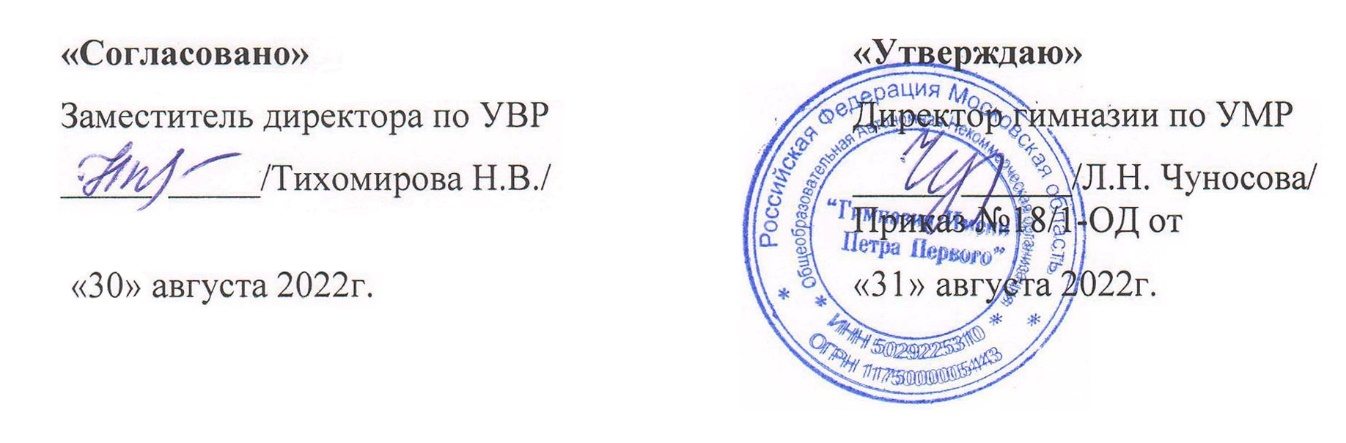 №п\п№п\пДатаДатаДатаДатаТема урокаТема урокапланпланфактфактТема урокаТема урокаI. Устное народное творчество (13 часов)I. Устное народное творчество (13 часов)I. Устное народное творчество (13 часов)I. Устное народное творчество (13 часов)I. Устное народное творчество (13 часов)I. Устное народное творчество (13 часов)I. Устное народное творчество (13 часов)I. Устное народное творчество (13 часов)Iтриместр1Iтриместр102.0902.09Устное народное творчество.Загадки. Какие бывают загадки.Загадка-сказка.	В. Даль. «Старик-годовик»Устное народное творчество.Загадки. Какие бывают загадки.Загадка-сказка.	В. Даль. «Старик-годовик»2205.0905.09Пословицы.Какие бываютпословицы.Дополнительное чтение Загадки,пословицыПословицы.Какие бываютпословицы.Дополнительное чтение Загадки,пословицы3307.0907.09Русская народная сказки. «Самое дорогое», «Про Ленивую и Радивую». Ненецкая сказка «Хозяин ветров»Русская народная сказки. «Самое дорогое», «Про Ленивую и Радивую». Ненецкая сказка «Хозяин ветров»4408.0908.09Слушание и работа с детскими книгами. Сказки о животных.Дополнительное чтениеРусские народные сказки.«Лиса и КотофейИваныч», «ДроздЕремеевич»Слушание и работа с детскими книгами. Сказки о животных.Дополнительное чтениеРусские народные сказки.«Лиса и КотофейИваныч», «ДроздЕремеевич»5509.0909.09Сказки с загадками. Русская народная сказка. «Дочь-семилетка»Сказки с загадками. Русская народная сказка. «Дочь-семилетка»6 6 12.0912.09Волшебные сказки.«Царевич Нехитёр-Немудёр».Русская народная сказка.О присказкахВолшебные сказки.«Царевич Нехитёр-Немудёр».Русская народная сказка.О присказках7714.0914.09Скороговорки. Потешки.Повторение: малые жанры фольклораСкороговорки. Потешки.Повторение: малые жанры фольклора8815.0915.09Урок- обобщение по разделу Урок- обобщение по разделу 9 - 129 - 1216, 19, 21, 22.0916, 19, 21, 22.09Былины.«Добрыня и Змея»,«Илья Муромец и Соловей -разбойник», «Алёша Попович и Тугарин Змеёвич», «Вольга и Микула»Былины.«Добрыня и Змея»,«Илья Муромец и Соловей -разбойник», «Алёша Попович и Тугарин Змеёвич», «Вольга и Микула»131323.0923.09Урок-обобщение по теме «Былины» («Проверьте себя»)Урок-обобщение по теме «Былины» («Проверьте себя»)II. Басни (4 часа)II. Басни (4 часа)II. Басни (4 часа)II. Басни (4 часа)II. Басни (4 часа)II. Басни (4 часа)II. Басни (4 часа)II. Басни (4 часа)141426.0926.09Эзоп. «Лисица и виноград». И. Крылов «Лиса и виноград»Эзоп. «Лисица и виноград». И. Крылов «Лиса и виноград»151528.0928.09И.А. Крылов.«Ворона и Лисица».Дополнительное чтениеЭзоп. «Ворон и Лисица»И.А. Крылов.«Ворона и Лисица».Дополнительное чтениеЭзоп. «Ворон и Лисица»161629.0929.09Слушание и работа с детской книгой.Дополнительное чтениеЭзоп. «Голубь, который хотел пить», «Бесхвостая Лисица» А.Е. Измайлов «Филин и чиж»Слушание и работа с детской книгой.Дополнительное чтениеЭзоп. «Голубь, который хотел пить», «Бесхвостая Лисица» А.Е. Измайлов «Филин и чиж»171730.0930.09 Урок-обобщение по разделу(«Проверьте себя») Урок-обобщение по разделу(«Проверьте себя»)Произведения  А. С. Пушкина (9 часов)Произведения  А. С. Пушкина (9 часов)Произведения  А. С. Пушкина (9 часов)Произведения  А. С. Пушкина (9 часов)Произведения  А. С. Пушкина (9 часов)Произведения  А. С. Пушкина (9 часов)Произведения  А. С. Пушкина (9 часов)Произведения  А. С. Пушкина (9 часов)1819181903.10, 05.1003.10, 05.10Отрывки из поэмы «Руслан и Людмила».«У лукоморья дуб зелёный...».Дополнительное чтение«Бой Руслана с головой»Отрывки из поэмы «Руслан и Людмила».«У лукоморья дуб зелёный...».Дополнительное чтение«Бой Руслана с головой»20-2220-226, 7, 17.106, 7, 17.10 А. С. Пушкин «Сказка о царе Салтане…» А. С. Пушкин «Сказка о царе Салтане…»23-2623-2619, 20, 21, 24.1019, 20, 21, 24.10Слушание и работа с детской книгой.К. Г. Паустовский. «Сказки Пушкина».Дополнительное чтение А. С. Пушкин.«Сказка о мёртвой царевне и о семи богатырях»«Сказка о попе и о работнике его Балде»,Э. Бабаев. «Там лес и дол видений полны...»Слушание и работа с детской книгой.К. Г. Паустовский. «Сказки Пушкина».Дополнительное чтение А. С. Пушкин.«Сказка о мёртвой царевне и о семи богатырях»«Сказка о попе и о работнике его Балде»,Э. Бабаев. «Там лес и дол видений полны...»27-2827-2826.1027.1026.1027.10А. С. Пушкин «Вот север, тучи нагоняя...», «Зимний вечер»А. С. Пушкин «Вот север, тучи нагоняя...», «Зимний вечер»292928.1028.10А. С. Пушкин «Няне»А. С. Пушкин «Няне»303031.1031.10Произведения А. С. ПушкинаУрок-обобщение по разделу («Проверьте себя»)Произведения А. С. ПушкинаУрок-обобщение по разделу («Проверьте себя»)III. Стихи русских поэтов: Ф.И. Тютчева, А.Н. Майкова, А.А. Фета (4 часа)III. Стихи русских поэтов: Ф.И. Тютчева, А.Н. Майкова, А.А. Фета (4 часа)III. Стихи русских поэтов: Ф.И. Тютчева, А.Н. Майкова, А.А. Фета (4 часа)III. Стихи русских поэтов: Ф.И. Тютчева, А.Н. Майкова, А.А. Фета (4 часа)III. Стихи русских поэтов: Ф.И. Тютчева, А.Н. Майкова, А.А. Фета (4 часа)III. Стихи русских поэтов: Ф.И. Тютчева, А.Н. Майкова, А.А. Фета (4 часа)III. Стихи русских поэтов: Ф.И. Тютчева, А.Н. Майкова, А.А. Фета (4 часа)III. Стихи русских поэтов: Ф.И. Тютчева, А.Н. Майкова, А.А. Фета (4 часа) 31 3102.1102.11Ф.И. Тютчев.«Есть в осени первоначальной...»,«Чародейкою зимою...»Ф.И. Тютчев.«Есть в осени первоначальной...»,«Чародейкою зимою...»323203.1103.11А. Майков  «Осень».  А. Майков  «Осень».  333304.1104.11А. Фет «Мама! Глянь-ка из окошка…», «Кот поет, глаза прищуря…»Дополнительное чтение И. А. Бунин. «Листопад»А. Фет «Мама! Глянь-ка из окошка…», «Кот поет, глаза прищуря…»Дополнительное чтение И. А. Бунин. «Листопад»343407.1107.11Урок-обобщение по разделу («Проверьте себя»)Урок-обобщение по разделу («Проверьте себя»)IV. Произведения Л. Н. Толстого. (6 часов)IV. Произведения Л. Н. Толстого. (6 часов)IV. Произведения Л. Н. Толстого. (6 часов)IV. Произведения Л. Н. Толстого. (6 часов)IV. Произведения Л. Н. Толстого. (6 часов)IV. Произведения Л. Н. Толстого. (6 часов)IV. Произведения Л. Н. Толстого. (6 часов)IV. Произведения Л. Н. Толстого. (6 часов) 35 3509.1109.11Л. Н. Толстой. Сказка «Два брата». Басня «Белка и волк»Л. Н. Толстой. Сказка «Два брата». Басня «Белка и волк»363610.1110.11Слушание и работа с детскими книгами.Дополнительное чтениеЛ.Н. Толстой. «Работник Емельян и пустой барабан»Слушание и работа с детскими книгами.Дополнительное чтениеЛ.Н. Толстой. «Работник Емельян и пустой барабан»3738373811.1114.1111.1114.11Научно-познавательные и художественные рассказы.«Лебеди»Научно-познавательные и художественные рассказы. «Зайцы».Дополнительное чтение«Лев и собачка»Научно-познавательные и художественные рассказы.«Лебеди»Научно-познавательные и художественные рассказы. «Зайцы».Дополнительное чтение«Лев и собачка»39 -4039 -4016,17.1116,17.11Разножанровые произведения.Рассказ «Прыжок». Былина «Как боролся русский богатырь»Разножанровые произведения.Рассказ «Прыжок». Былина «Как боролся русский богатырь»414118.1118.11Урок-обобщение по разделу («Проверьте себя»)Урок-обобщение по разделу («Проверьте себя»)V. Произведения Н. Некрасова (5 часов)V. Произведения Н. Некрасова (5 часов)V. Произведения Н. Некрасова (5 часов)V. Произведения Н. Некрасова (5 часов)V. Произведения Н. Некрасова (5 часов)V. Произведения Н. Некрасова (5 часов)V. Произведения Н. Некрасова (5 часов)V. Произведения Н. Некрасова (5 часов) 4243 424328.11 29.1128.11 29.11Н.А. Некрасов. «Крестьянские дети» (отрывок).«Мужичок с ноготок» (отрывок).К. И. Чуковский.«Мужичок с ноготок»Н.А. Некрасов. «Крестьянские дети» (отрывок).«Мужичок с ноготок» (отрывок).К. И. Чуковский.«Мужичок с ноготок»II триместр44II триместр4430.1230.12Слушание и работа с детской книгой.Дополнительное чтениеН.А. Некрасов. «Крестьянские дети» (в сокращении)Слушание и работа с детской книгой.Дополнительное чтениеН.А. Некрасов. «Крестьянские дети» (в сокращении)454501.1201.12«Славная осень...».Дополнительное чтение«Зелёный Шум».К. И. Чуковский. «Зелёный Шум»«Славная осень...».Дополнительное чтение«Зелёный Шум».К. И. Чуковский. «Зелёный Шум»464602.1202.12Н. Некрасов «Мороз воевода»Н. Некрасов «Мороз воевода»474705.1205.12Урок-обобщение по разделу(«Проверьте себя»)Урок-обобщение по разделу(«Проверьте себя»)VI. Произведения А. П. Чехова (5 часов)VI. Произведения А. П. Чехова (5 часов)VI. Произведения А. П. Чехова (5 часов)VI. Произведения А. П. Чехова (5 часов)VI. Произведения А. П. Чехова (5 часов)VI. Произведения А. П. Чехова (5 часов)VI. Произведения А. П. Чехова (5 часов)VI. Произведения А. П. Чехова (5 часов)48-5048-5007.128.129.1207.128.129.12А. П. Чехов «Степь»(отрывок из повести).Дополнительное чтениеА.П. Чехов. «Белолобый»;И. С. Тургенев. «Лес и степь»А. П. Чехов «Степь»(отрывок из повести).Дополнительное чтениеА.П. Чехов. «Белолобый»;И. С. Тургенев. «Лес и степь»51-5351-5312.1214.1215.1212.1214.1215.12А. П. Чехов «Ванька»Дополнительное чтениеН.С. Шер. «О рассказах А. П. Чехова»А. П. Чехов «Ванька»Дополнительное чтениеН.С. Шер. «О рассказах А. П. Чехова»545416.1216.12Урок-обобщение по разделу(«Проверьте себя»)Урок-обобщение по разделу(«Проверьте себя»)VII. Сказки зарубежных писателей (4 часа)VII. Сказки зарубежных писателей (4 часа)VII. Сказки зарубежных писателей (4 часа)VII. Сказки зарубежных писателей (4 часа)VII. Сказки зарубежных писателей (4 часа)VII. Сказки зарубежных писателей (4 часа)VII. Сказки зарубежных писателей (4 часа)VII. Сказки зарубежных писателей (4 часа)555519.1219.12Ш. Перро «Подарки Феи»Ш. Перро «Подарки Феи»565621.1221.12Ц. Топелиус «Солнечный луч в ноябре»Дополнительное чтениеЦ. Топелиус «Зимняя сказка»Ц. Топелиус «Солнечный луч в ноябре»Дополнительное чтениеЦ. Топелиус «Зимняя сказка»5758575822.1223.1222.1223.12Слушание и работа с книгами зарубежных сказочников.Дополнительное чтениеX. -К. Андерсен «Снеговик»;Братья Гримм «Умная дочь крестьянская»Слушание и работа с книгами зарубежных сказочников.Дополнительное чтениеX. -К. Андерсен «Снеговик»;Братья Гримм «Умная дочь крестьянская»595926.0127,28,2926.0127,28,29Урок-утренник«В мире сказок»Урок-утренник«В мире сказок»VIII. Стихи русских поэтов (5 часов)VIII. Стихи русских поэтов (5 часов)VIII. Стихи русских поэтов (5 часов)VIII. Стихи русских поэтов (5 часов)VIII. Стихи русских поэтов (5 часов)VIII. Стихи русских поэтов (5 часов)VIII. Стихи русских поэтов (5 часов)VIII. Стихи русских поэтов (5 часов)60609.019.01И. Никитин «Русь»И. Никитин «Русь»616111.0111.01И. Никитин «Утро»И. Никитин «Утро»626212.0112.01И. Суриков «Детство»И. Суриков «Детство»636313.0113.01Обобщение. Стихи русских поэтовОбобщение. Стихи русских поэтов646416.0116.01Контрольная работа за 1 полугодиеКонтрольная работа за 1 полугодиеIX. Произведения Д. Н. Мамина-Сибиряка (6 часов)IX. Произведения Д. Н. Мамина-Сибиряка (6 часов)IX. Произведения Д. Н. Мамина-Сибиряка (6 часов)IX. Произведения Д. Н. Мамина-Сибиряка (6 часов)IX. Произведения Д. Н. Мамина-Сибиряка (6 часов)IX. Произведения Д. Н. Мамина-Сибиряка (6 часов)IX. Произведения Д. Н. Мамина-Сибиряка (6 часов)IX. Произведения Д. Н. Мамина-Сибиряка (6 часов)65-6665-6618.0119.0118.0119.01Д. Мамин-Сибиряк «Приемыш»Д. Мамин-Сибиряк «Приемыш»67-6867-6820.0123.0120.0123.01Д. Мамин-Сибиряк «Умнее всех»Д. Мамин-Сибиряк «Умнее всех»69 69 25.0125.01Слушание и работа с детской книгой.Дополнительное чтение «Постойко»Слушание и работа с детской книгой.Дополнительное чтение «Постойко»707026.0126.01Урок-обобщение по разделу(«Проверьте себя»)Урок-обобщение по разделу(«Проверьте себя»)X. Произведения А. Куприна (5 часов)X. Произведения А. Куприна (5 часов)X. Произведения А. Куприна (5 часов)X. Произведения А. Куприна (5 часов)X. Произведения А. Куприна (5 часов)X. Произведения А. Куприна (5 часов)X. Произведения А. Куприна (5 часов)X. Произведения А. Куприна (5 часов)717127.0127.01А. Куприн  «Синяя звезда»А. Куприн  «Синяя звезда»72-7472-7430.0101.0202.0230.0101.0202.02А. Куприн «Барбос и Жулька»Дополнительное чтение«Собачье счастье»А. Куприн «Барбос и Жулька»Дополнительное чтение«Собачье счастье»757503.0203.02Слушание и работа с детскими книгами о животных.Дополнительное чтение«Ю-ю»Слушание и работа с детскими книгами о животных.Дополнительное чтение«Ю-ю»767604.0204.02Урок-обобщениепо разделам «Произведения А.И. Куприна»(«Проверьте себя»)Урок-обобщениепо разделам «Произведения А.И. Куприна»(«Проверьте себя»)XI. Стихи С. Есенина (5 часов)XI. Стихи С. Есенина (5 часов)XI. Стихи С. Есенина (5 часов)XI. Стихи С. Есенина (5 часов)XI. Стихи С. Есенина (5 часов)XI. Стихи С. Есенина (5 часов)XI. Стихи С. Есенина (5 часов)XI. Стихи С. Есенина (5 часов)777706.0206.02Есенин. Стихи о Родине (отрывки); «Я покинул родимый дом...»Есенин. Стихи о Родине (отрывки); «Я покинул родимый дом...»787808.0208.02С. Есенин. Стихи о природе«Нивы сжаты, рощи голы...»С. Есенин. Стихи о природе«Нивы сжаты, рощи голы...»797909.0209.02С. Есенин. «Берёза». Дополнительное чтение. Стихи о берёзе (отрывки)С. Есенин. «Берёза». Дополнительное чтение. Стихи о берёзе (отрывки)808010.0210.02С. Есенин. «Бабушкины сказки»С. Есенин. «Бабушкины сказки»818113.0213.02Библиотечный урок. Стихи русских поэтовБиблиотечный урок. Стихи русских поэтов XI. Произведения  К. Г. Паустовского (7 часов)  XI. Произведения  К. Г. Паустовского (7 часов)  XI. Произведения  К. Г. Паустовского (7 часов)  XI. Произведения  К. Г. Паустовского (7 часов)  XI. Произведения  К. Г. Паустовского (7 часов)  XI. Произведения  К. Г. Паустовского (7 часов)  XI. Произведения  К. Г. Паустовского (7 часов)  XI. Произведения  К. Г. Паустовского (7 часов) 82-8382-8315.0216.0215.0216.02К. Паустовский «Стальное колечко»К. Паустовский «Стальное колечко»84-8584-8517.0220.0217.0220.02К. Паустовский «Кот-ворюга»К. Паустовский «Кот-ворюга»8687868722.0223.0222.0223.02К. Паустовский. «Какие бывают дожди».Дополнительное чтение.К. Паустовский «Заячьи лапы»К. Паустовский. «Какие бывают дожди».Дополнительное чтение.К. Паустовский «Заячьи лапы»888824.0224.02Слушание и работа с книгамиК.Г. Паустовского.Дополнительное чтение«Тёплый хлеб»Слушание и работа с книгамиК.Г. Паустовского.Дополнительное чтение«Тёплый хлеб»898927.0227.02Урок-обобщениепо разделу  («Проверьте себя»)Урок-обобщениепо разделу  («Проверьте себя»)XII. Произведения С. Маршака (3 часа)XII. Произведения С. Маршака (3 часа)XII. Произведения С. Маршака (3 часа)XII. Произведения С. Маршака (3 часа)XII. Произведения С. Маршака (3 часа)XII. Произведения С. Маршака (3 часа)XII. Произведения С. Маршака (3 часа)XII. Произведения С. Маршака (3 часа)90-9190-9128.02 01.0328.02 01.03С. Маршак. «Урок родного языка», «Ландыш»В.Субботин «С Маршаком»Пьеса-сказка «Кошкин дом»С. Маршак. «Урок родного языка», «Ландыш»В.Субботин «С Маршаком»Пьеса-сказка «Кошкин дом»929202-03.0302-03.03Слушание и работа с книгами С.Я. Маршака. Слушание и работа с книгами С.Я. Маршака. XIII. Рассказы Л. Пантелеева (5 часов)XIII. Рассказы Л. Пантелеева (5 часов)XIII. Рассказы Л. Пантелеева (5 часов)XIII. Рассказы Л. Пантелеева (5 часов)XIII. Рассказы Л. Пантелеева (5 часов)XIII. Рассказы Л. Пантелеева (5 часов)XIII. Рассказы Л. Пантелеева (5 часов)XIII. Рассказы Л. Пантелеева (5 часов)93-9593-9513.0315.0316.0313.0315.0316.03Л. Пантелеев «Честное слово»Л. Пантелеев «Честное слово»96-9796-9717.0320.0317.0320.03Л. Пантелеев «Камилл и учитель»Л. Пантелеев «Камилл и учитель»989822.0322.03Слушание и работа с детской книгой.Дополнительное чтениеЛ. Пантелеев «Фенька», «Новенькая»Слушание и работа с детской книгой.Дополнительное чтениеЛ. Пантелеев «Фенька», «Новенькая»XIV. Произведения А. Гайдара (4 часа)XIV. Произведения А. Гайдара (4 часа)XIV. Произведения А. Гайдара (4 часа)XIV. Произведения А. Гайдара (4 часа)XIV. Произведения А. Гайдара (4 часа)XIV. Произведения А. Гайдара (4 часа)XIV. Произведения А. Гайдара (4 часа)XIV. Произведения А. Гайдара (4 часа)999923.0323.03С. Михалков «Аркадий Гайдар».А. Гайдар «Горячий камень»С. Михалков «Аркадий Гайдар».А. Гайдар «Горячий камень»10010110010124.0327.0324.0327.03А. Гайдар Повесть «Тимур и его команда» (отдельные главы)А. Гайдар Повесть «Тимур и его команда» (отдельные главы)10210310210329.0330.0329.0330.03 С. В. Михалков.«Аркадий Гайдар»;К. Г. Паустовский. «Об Аркадии Петровиче Гайдаре».Дополнительное чтениеС. В. Михалков «Ошибка» С. В. Михалков.«Аркадий Гайдар»;К. Г. Паустовский. «Об Аркадии Петровиче Гайдаре».Дополнительное чтениеС. В. Михалков «Ошибка»XV. Произведения М. Пришвина (4 часа)XV. Произведения М. Пришвина (4 часа)XV. Произведения М. Пришвина (4 часа)XV. Произведения М. Пришвина (4 часа)XV. Произведения М. Пришвина (4 часа)XV. Произведения М. Пришвина (4 часа)XV. Произведения М. Пришвина (4 часа)XV. Произведения М. Пришвина (4 часа)10410431.0331.03М. Пришвин Очерк «Моя Родина».Дополнительное чтение«Двойной след»М. Пришвин Очерк «Моя Родина».Дополнительное чтение«Двойной след»11051106110511063.045.043.045.04М. Пришвин  «Выскочка», «Жаркий час».В. Чалмаев.«Воспоминания о М.М. Пришвине»М. Пришвин  «Выскочка», «Жаркий час».В. Чалмаев.«Воспоминания о М.М. Пришвине»1071076.046.04Урок-обобщение по разделу(«Проверьте себя»)Урок-обобщение по разделу(«Проверьте себя»)XVI. Произведения зарубежных писателей (12 часов)XVI. Произведения зарубежных писателей (12 часов)XVI. Произведения зарубежных писателей (12 часов)XVI. Произведения зарубежных писателей (12 часов)XVI. Произведения зарубежных писателей (12 часов)XVI. Произведения зарубежных писателей (12 часов)XVI. Произведения зарубежных писателей (12 часов)XVI. Произведения зарубежных писателей (12 часов)108     109110108     1091107.0410.0412.047.0410.0412.04Дж. Лондон «Бурый волк»Дж. Лондон «Бурый волк»11111211111213.0414.0413.0414.04Э. Сетон-Томпсон «Чинк»Э. Сетон-Томпсон «Чинк»     113     11317.0417.04Слушание и работа с детскими книгами зарубежных писателей.Дополнительное чтениеДж. Чиарди. «Джон Джей Пленти и кузнечик Дэн»Слушание и работа с детскими книгами зарубежных писателей.Дополнительное чтениеДж. Чиарди. «Джон Джей Пленти и кузнечик Дэн»11411419.0419.04Итоговая годовая контрольная работаИтоговая годовая контрольная работа11511520.0420.04Слушание и работа с детскими книгами зарубежных писателей.Дополнительное чтениеБратья Гримм. Умная дочь крестьянская. Слушание и работа с детскими книгами зарубежных писателей.Дополнительное чтениеБратья Гримм. Умная дочь крестьянская. 11611711611721.0424.0421.0424.04Слушание и работа с детскими книгами зарубежных писателей.Дополнительное чтениеПроизведения Г.Х. Андерсена. Г.Х. Андерсен. СнеговикСлушание и работа с детскими книгами зарубежных писателей.Дополнительное чтениеПроизведения Г.Х. Андерсена. Г.Х. Андерсен. Снеговик118      119118      11926.0427.0426.0427.04Слушание и работа с детскими книгами зарубежных писателей.Дополнительное чтениеЦ. Топелиус. Зимняя сказкаСлушание и работа с детскими книгами зарубежных писателей.Дополнительное чтениеЦ. Топелиус. Зимняя сказка12012028.0428.04Урок-обобщение по разделу («Проверьте себя»)	Урок-обобщение по разделу («Проверьте себя»)	12112110.0510.05Урок-проект «Моя любимая книга»Урок-проект «Моя любимая книга»12212211.0511.05Урок-проект «Моя любимая книга»Урок-проект «Моя любимая книга»12312312.0512.05Урок-проект «Моя любимая книга»Урок-проект «Моя любимая книга»12412415.0515.05Урок-викторина. Обобщение и закрепление пройденногоУрок-викторина. Обобщение и закрепление пройденного12512517.0517.05Итоговая контрольная работа за второе полугодиеИтоговая контрольная работа за второе полугодие12612618.0518.05Библиотечный урок «Летнее чтение»Библиотечный урок «Летнее чтение»127-136127-13619-31.0519-31.05РезервПроектыРезервПроекты